    Отдел образования и молодежной политики администрации Мариинско-Посадского района на ваше письмо №03/12-15497 от 21.12.2021 г. направляет информацию согласно приложению.Приложение: на 2 листахЗаместитель главы администрации-начальник отдела образования и молодежной политики                                                                           С. В. Арсентьева 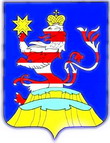 ЧАВАШ РEСПУБЛИКИН СЕНТЕРВАРРИ РАЙОНАДМИНИСТРАЦИЙЁНВЕРЕНТУ ТАТА САМРАКСЕНПОЛИТИКИН ПАЙЁОТДЕЛ ОБРАЗОВАНИЯ И МОЛОДЕЖНОЙ ПОЛИТИКИ АДМИНИСТРАЦИИ МАРИИНСКО-ПОСАДСКОГО РАЙОНАЧУВАШСКОЙ РEСПУБЛИКИ.Мариинский Посад,  ул.Николаева, д.47тел.: 2-14-42, факс: 2-14-42,e-mail: maros_obrazov@cap.ru,№  587                    от 23.12.2021ЧАВАШ РEСПУБЛИКИН СЕНТЕРВАРРИ РАЙОНАДМИНИСТРАЦИЙЁНВЕРЕНТУ ТАТА САМРАКСЕНПОЛИТИКИН ПАЙЁОТДЕЛ ОБРАЗОВАНИЯ И МОЛОДЕЖНОЙ ПОЛИТИКИ АДМИНИСТРАЦИИ МАРИИНСКО-ПОСАДСКОГО РАЙОНАЧУВАШСКОЙ РEСПУБЛИКИ.Мариинский Посад,  ул.Николаева, д.47тел.: 2-14-42, факс: 2-14-42,e-mail: maros_obrazov@cap.ru,№  587                    от 23.12.2021ЧАВАШ РEСПУБЛИКИН СЕНТЕРВАРРИ РАЙОНАДМИНИСТРАЦИЙЁНВЕРЕНТУ ТАТА САМРАКСЕНПОЛИТИКИН ПАЙЁОТДЕЛ ОБРАЗОВАНИЯ И МОЛОДЕЖНОЙ ПОЛИТИКИ АДМИНИСТРАЦИИ МАРИИНСКО-ПОСАДСКОГО РАЙОНАЧУВАШСКОЙ РEСПУБЛИКИ.Мариинский Посад,  ул.Николаева, д.47тел.: 2-14-42, факс: 2-14-42,e-mail: maros_obrazov@cap.ru,№  587                    от 23.12.2021Министерство образования и молодежной политики  Чувашской Республики 